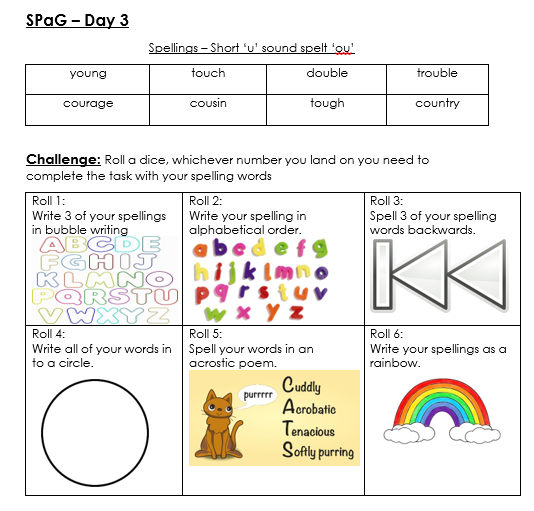 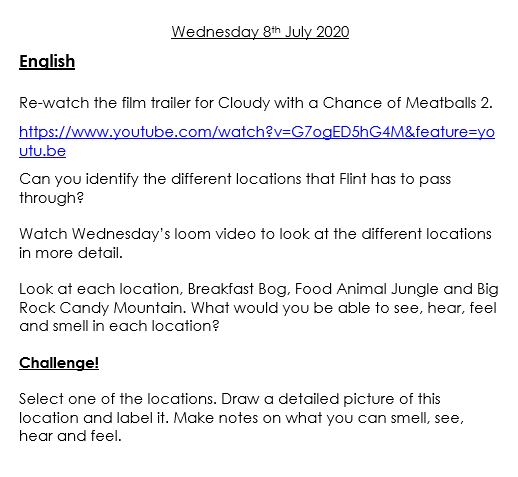 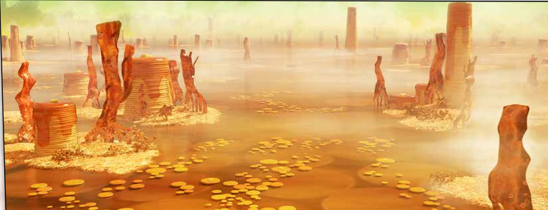 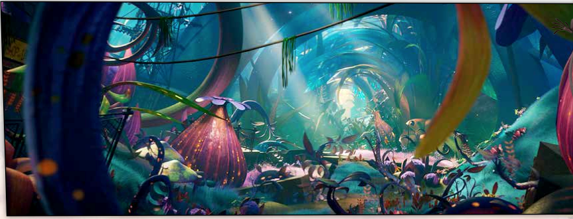 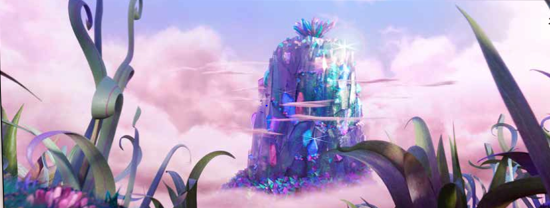 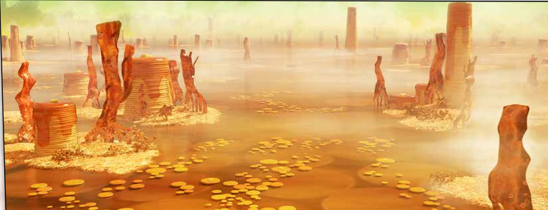 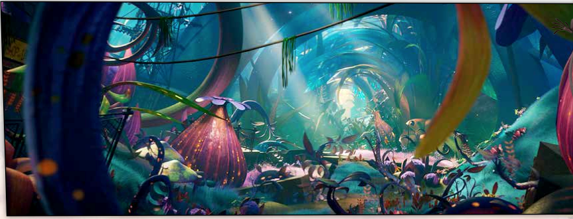 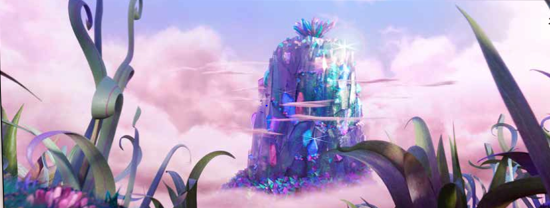 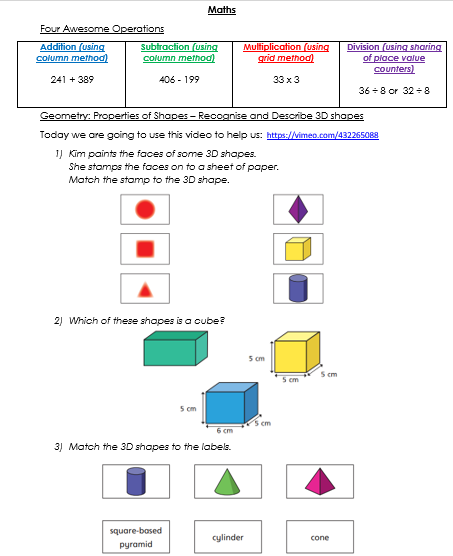 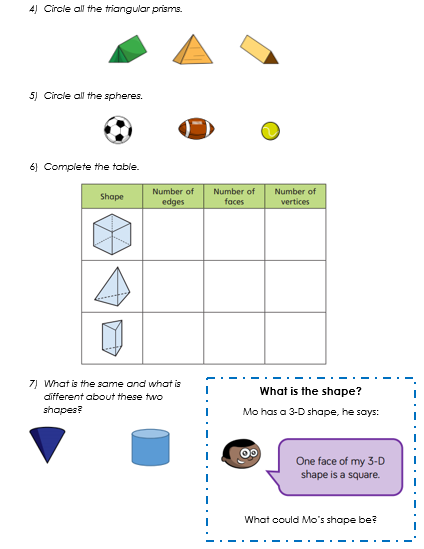 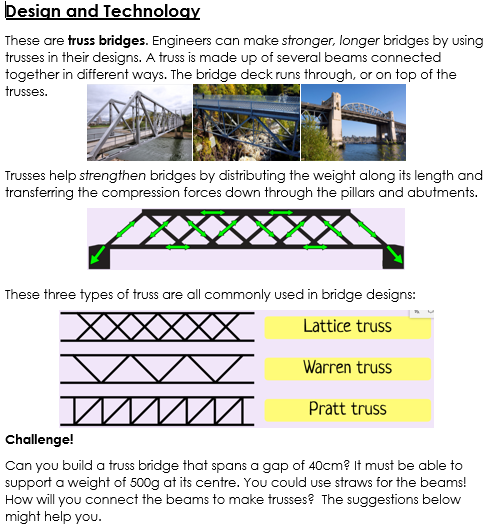 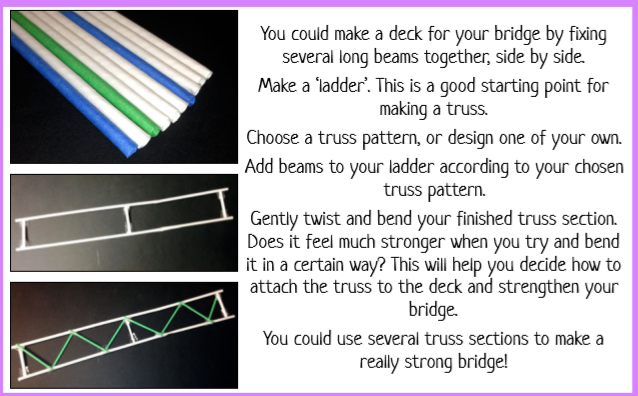 Name of location:Name of location:What can you smell?What can you see?What can you hear?What can you feel?